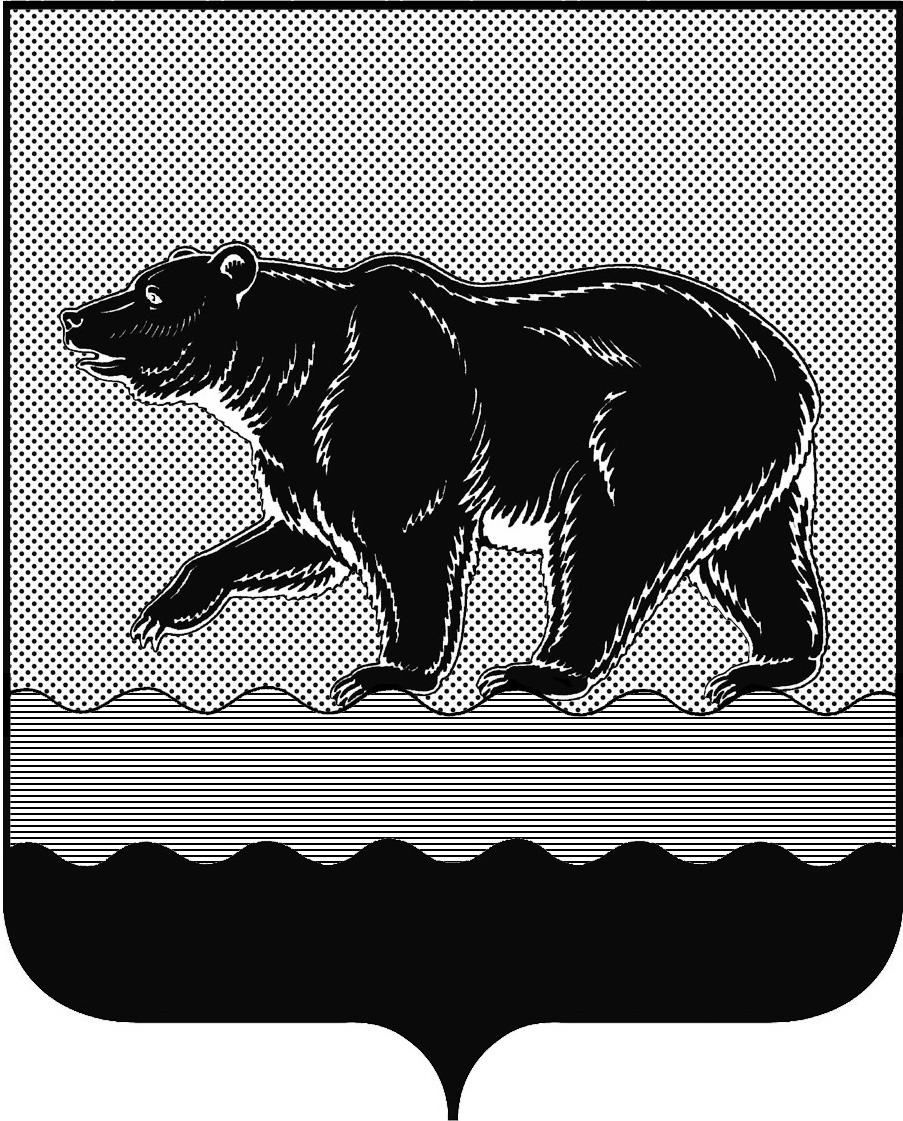 СЧЁТНАЯ ПАЛАТАГОРОДА НЕФТЕЮГАНСКА16 микрорайон, 23 дом, помещение 97, г. Нефтеюганск, 
Ханты-Мансийский автономный округ - Югра (Тюменская область), 628310  тел./факс (3463) 20-30-55, 20-30-63 E-mail: sp-ugansk@mail.ru www.admugansk.ruЗаключение на проект изменений в муниципальную программу«Развитие культуры и туризма в городе Нефтеюганске»	Счётная палата города Нефтеюганска на основании статьи 157 Бюджетного кодекса Российской Федерации, Положения о Счётной палате города Нефтеюганска, рассмотрев проект изменений в муниципальную программу «Развитие культуры и туризма городе Нефтеюганске» (далее по тексту – проект изменений), сообщает следующее:	1. При проведении экспертно-аналитического мероприятия учитывалось наличие экспертизы проекта изменений в муниципальную программу:	1.1. Департамента финансов администрации города Нефтеюганска на предмет его соответствия бюджетному законодательству Российской Федерации и возможности финансового обеспечения её реализации из бюджета города Нефтеюганска.	1.2. Департамента экономического развития администрации города Нефтеюганска на предмет соответствия:	- муниципальной программы Порядку принятия решения о разработке муниципальных программ города Нефтеюганска, их формирования, утверждения и реализации, утверждённому постановлением администрации города Нефтеюганска от 18.04.2019 № 77-нп «О модельной муниципальной программе города Нефтеюганска, порядке принятия решения о разработке муниципальных программ города Нефтеюганска, их формирования, утверждения и реализации» (далее по тексту – Порядок от 18.04.2019 № 77-нп);	- программных мероприятий целям муниципальной программы;	- сроков её реализации задачам;	- целевых показателей, характеризующих результаты реализации муниципальной программы, показателям экономической, бюджетной и социальной эффективности;	- требованиям, установленным нормативными правовыми актами в сфере управления проектной деятельностью.	2. Предоставленный проект изменений соответствует Порядку от 18.04.2019 № 77-нп.	3. Проектом изменений в муниципальную программу планируется увеличить финансовое обеспечение муниципальной программы в 2021 году на 15 136,606 тыс. рублей, в том числе:	3.1. По мероприятию 1.1 «Развитие библиотечного и музейного дела, профессионального искусства, художественно-творческой деятельности; сохранение, возрождение и развитие народных художественных промыслов и ремесел» ответственному исполнителю - комитету культуры и туризма администрации города Нефтеюганска увеличить бюджетные ассигнования за счёт средств местного бюджета на 12 952,792 тыс. рублей, в том числе:- увеличить средства местного бюджета на 14 652,792 тыс. рублей;- уменьшить средства иных внебюджетных источников на 1 700,000 тыс. рублей. Средства планируется направить на мероприятия, указанные в таблице 1.Таблица 1, в рублях	3.2. По мероприятию 1.2 «Развитие дополнительного образования в сфере культуры» ответственному исполнителю – комитету культуры и туризма администрации города Нефтеюганска увеличить бюджетные ассигнования за счёт средств местного бюджета на 2 183,814 тыс. рублей, в том числе на: Таблица 2, в рубляхВ ходе экспертизы установлено:3.1.1. По мероприятиям, указанным в таблицах 1, 2,  в обоснование планируемых расходов представлены сметные расчёты, которые выполнены с применением прогнозных индексов изменения сметной стоимости строительно-монтажных работ на II квартал 2021 года, утверждённых распоряжением Правительства Ханты-Мансийского автономного округа - Югры от 16.04.2021 № 184-рп (за исключением позиций 17-21 таблицы 1).Согласно части 1 статьи 8.3 Градостроительного кодекса Российской Федерации сметная стоимость строительства, финансируемого с привлечением средств бюджетов бюджетной системы определяется с обязательным применением сметных нормативов, сведения о которых включены в федеральный реестр сметных нормативов, и сметных цен строительных ресурсов.В соответствии с п. 3(1) постановления Правительства Российской Федерации от 23.12.2016 № 1452 «О мониторинге цен строительных ресурсов» установлено, что информация о стоимости строительных ресурсов подлежит размещению в федеральной государственной информационной системе ценообразования в строительстве начиная с 2022 года. В настоящее время согласно п. 2 Правил мониторинга цен строительных ресурсов, утверждённых постановлением Правительства Российской Федерации от 23.12.2016 № 1452, определение сметной стоимости строительства осуществляется с применением индексов изменения сметной стоимости, рассчитываемых ФАУ «Глагосэкспертиза России», информация о которых включается в федеральный реестр сметных нормативов.При расчёте стоимости строительно-монтажных работ следует руководствоваться письмом Минстроя России от 03.06.2021 № 23038-ИФ/09 «Об индексах изменения сметной стоимости строительства в II квартале 2021 года», согласно которому индекс изменения сметной стоимости выполнения ремонтных работ на объектах культуры составляет 12,15.Таким образом, применение неверных индексов изменения сметной стоимости несёт риски невыполнения мероприятия, ввиду нехватки финансовых средств. Рекомендуем устранить указанное замечание.Также, приказом Государственного комитета по архитектуре и градостроительству при ГОССТРОЕ СССР от 23.11.1988 № 312  «Об утверждении ведомственных строительных норм Госкомархитектуры «Положение об организации и проведении реконструкции, ремонта и технического обслуживания жилых зданий, объектов коммунального и социально-культурного назначения» утверждены ВСН 58-88 (р) «Ведомственные строительные нормы. Положение об организации и проведении реконструкции, ремонта и технического обслуживания жилых зданий, объектов коммунального и социально-культурного назначения» (далее по тексту - ВСН 58-88 (р)). Приложением № 7 «Перечень основных работ по текущему ремонту зданий и объектов» определён перечень работ текущего ремонта. ВСН 58-88 (р) дано понятие текущего ремонта - ремонт здания с целью восстановления исправности (работоспособности) его конструкций и систем инженерного оборудования, а также поддержания эксплуатационных показателей. При этом, работы в сметной документации, например: по замене линолеума, кабеля силового, замене оконных блоков, дверей, сантехники, устройство стяжек цементных и др. отсутствуют в перечне работ текущего ремонта.Работы по капитальному ремонту отражаются по соответствующим кодам бюджетной классификации. При этом обращаем внимание, что финансирование расходов по договору пожертвования денежных средств юридическому лицу – резиденту РФ от 04.12.2019 № 2142019/2563Д между ООО «РН-Юганскнефтегаз» и администрацией города Нефтеюганска планируется только на текущий ремонт объектов культуры города Нефтеюганска. Учитывая, что фактически планируется работы капитального характера, в целях недопущения нецелевого использования бюджетных средств, рекомендуем устранить указанные несоответствия. 	4. Финансовые показатели, содержащиеся в проекте изменений, соответствуют расчётам, предоставленным на экспертизу.По итогам проведения финансово-экономической экспертизы, предлагаем:- направить проект изменений на утверждение с учётом рекомендаций, отражённых в настоящем заключении;- информацию о решениях, принятых по результатам рассмотрения заключения, направить в адрес Счётной палаты до 19.07.2021 года.  Председатель                  		                                	              С.А. ГичкинаИсполнитель:Батаева Лариса Николаевнаинспектор инспекторского отдела № 1Счётной палаты города Нефтеюганска  8 (3463) 20-30-63Исх. СП-271-1 от 13.07.20211Текущий ремонт кабинетов № 20,23, коридора и лестничного марша 3 этажа в здании КЦ «Юность» МБУК «Культурно-досуговый комплекс»557 228,002Текущий ремонт кабинетов № 21, 22, ЗОА, ЗОБ, 36, коридора 1 и 3 этажа, студии в здании КЦ «Юность» МБУК «Культурно-досуговый комплекс»580 907,003Текущий ремонт кабинетов № 31, 32, 33, 34 в здании КЦ «Юность» МБУК «Культурно-досуговый комплекс»535 061,004Текущий ремонт кабинетов № 4, 6, коридора между кабинетами 4, 6, коридора 1 этажа, душевой в здании КЦ «Юность» МБУК «Культурно-досуговый комплекс»388 090,005Текущий ремонт кабинетов: костюмерная, методический в здании КЦ «Лира» МБУК «Культурно-досуговый комплекс»217 782,006Текущий ремонт кабинетов: ИЗО, вокала, лестничного марша, операторской, директора, приемной в здании КЦ «Лира» МБУК «Культурно-досуговый комплекс»478 704,007Текущий ремонт кабинетов: мастерская 1 этажа, вахта в здании КЦ «Лира» МБУК «Культурно-досуговый комплекс»483 276,008Текущий ремонт помещений МБУК Театр кукол «Волшебная флейта» по адресу 9 мкр, строение 39455 790,009Текущий ремонт кабинетов № 101, 102, 103 в здании МБУК «Центр национальных культур»428 364,0010Текущий ремонт концертного зала МБУК «Центр национальных культур»683 333,0011Текущий ремонт коридора 1 этажа МБУК «Центр национальных культур»392 925,0012Текущий ремонт туалета 1 этажа МБУК «Центр национальных культур»112 873,0013Текущий ремонт холла и гардероба в здании МБУК «Центр национальных культур»516 704,0014Текущий ремонт кабинетов специалистов по творчеству МБУК «Центр национальных культур»348 157,0015Текущий ремонт кабинета бухгалтерии МБУК «Центр национальных культур»246 847,0016Текущий ремонт туалета 2 этажа МБУК «Центр национальных культур»295 506,0017Текущий ремонт купольного остекления МБУК «Городская библиотека»344 230,0018Текущий ремонт оконных блоков в помещениях МБУК «Городская библиотека»875 380,0019Текущий ремонт стен городской библиотеки (под куполом) по адресу 2А микрорайон, здание №8842 140,0020Текущий ремонт стен городской библиотеки по адресу 2А микрорайон, здание №85 178 845,0021Текущий ремонт системы наружного освещения (архитектурная подсветка) здания МБУК «Городская библиотека» по адресу 2А микрорайон, строение №8188 230,0022Текущий ремонт кровель структурного подразделения НГ МАУК «Музейный комплекс» художественной галереи «Метаморфоза»502 420,001Текущий ремонт входной группы и пандуса здания МБУ ДО «Детская школа искусств», расположенного по адресу: 11 мкр., стр. 11538 237,402Текущий ремонт помещений здания МБУ ДО «Детская школа искусств», расположенного по адресу: И мкр., стр. 115204 129,903Текущий ремонт кровли здания МБУ ДО «Детская школа искусств», расположенного по адресу: 11 мкр., стр. 115611 404,204Текущий ремонт входной группы (крыльцо) объекта МБУ ДО «Детская школа искусств», расположенного по адресу: 3 мкр., здание 17149 270,405Текущий ремонт помещений (замена дверных блоков) МБУ ДО «Детская школа искусств» по адресу 3 мкр., здание 17163 816,386Текущий ремонт помещений (№ 15, актовый зал) в МБУ ДО «Детская музыкальная школа им. В.В. Андреева» по адресу 2А микрорайон, здание 1432 385,007Текущий ремонт помещений (кабинет директора приемная, коридор 2 этаж, библиотека) в МБУ ДО «Детская музыкальная школа им. В.В.Андреева» по адресу 2А микрорайон, здание 1584 570,00